Добрый день юные художники! работа по ДПИ  на время дистанционного обучения - аппликация из ниток.Для работы приготовьте: плотный картон, клей ПВА, эскиз работы.Перенесите эскиз. Для работы не выбирайте слишком сложный рисунок. Посмотрите примерные варианты.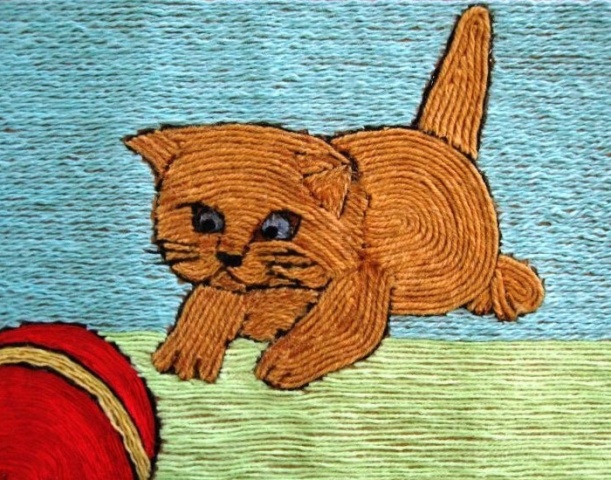 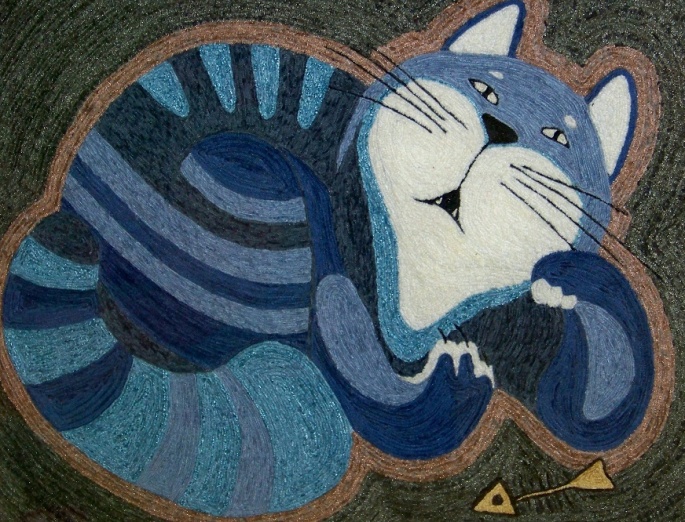 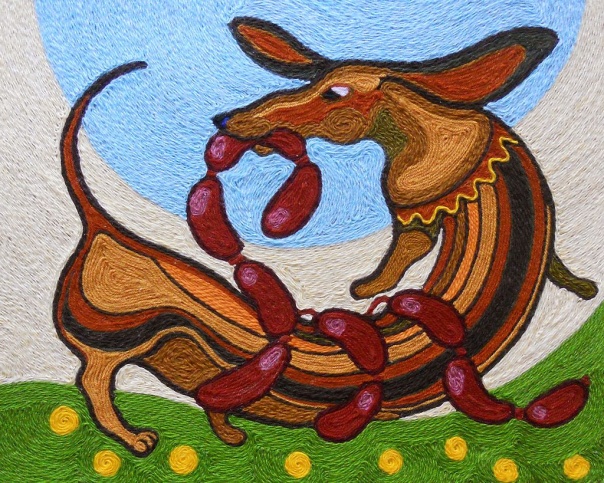 Заполняем плоскость рисунка по форме изображения, плотно прижимая один виток нити к другому, чтобы не оставалось между нитями просветов. Клей наносите не на всю плоскость изображения, а только на небольшой участок.Мелкие детали, такие как небольшие пятнышки, глазки лучше наклеить поверх основного изображения.Если возникают в процессе работы вопросы , жду звонка по номеру 89193805599.Желаю успеха!